STRYK REKRUTTKARUSELL SPRANG 2023Ungdomsutvalget i Sør-Trøndelag rytterkrets inviterer til STRYK REKRUTTKARUSELL SPRANG 202. Rekruttkarusellen er et «cup-tilbud» til ryttere fra STRyK og NTRyK, på tre ulike rekruttnivå (opp til 40 cm, 50-60 cm og 70-80 cm). Rekruttkarusellen arrangeres i UK-klasser og D-klasser på utvalgte stevner i Sør-Trøndelag rytterkrets våren 2023. Rekruttkarusellen starter hos Blakstad hestesportsklubb 29. januar. Ekvipasjene kan delta i alle UK og D-klasser med riktig høyde på de utvalgte stevnene. Ekvipasjene får med seg poeng fra sine fem beste klasser inn i finalen (søndag 21 mai, Bruråk hestesportsklubb). Ekvipasjen må starte finaledagen for å kunne motta premie. Det er gratis å delta men man må melde seg på per e-post..Oppstart/ første tellede stevne: Blakstad hestesportsklubb 29 januarStevner i cupen: alle som har klasser som inngår i tourene. NB! Det vil variere hvor mange stevner det blir i hver tour og hvor mange klasser det blir på hver høyde ettersom det er klubbene som bestemmer klassene på sine stevner. På UK-stevner/klasser er det dessverre begrensinger på antall inviterte klubber, så alle blir dessverre ikke invitert til alle stevner, men når vi ser hvem som melder seg på cupen vil vi forsøke å legge til rette for at alle deltakerne i cupen blir invitert.Finale/ siste tellende stevne: Bruråk hestesportsklubb 20-21 maiNIVÅ:Mini rekrutt-tour: tom. 40 cm (UK-stevner/ UK-klasser fra bom på bakken til og med 40 cm), finalen går i 40 cmLille rekrutt-tour: 50-60 cm (klasser med høyde 50, 55 eller 60 cm inngår), finalen går i 55 eller 60 cmStore rekrutt-tour: 70-80 cm (klasser med høyde 70, 75 eller 80 cm inngår) finalen går i 75 eller 80 cmINFORMASJON:Rekruttkarusellen er åpen for både ponni og hest. De konkurrerer på like vilkår. Ekvipasjer som starter egne ponniklasser som samsvarer med karusellens høydenivå kan tjene poeng i disse (avgjøres på cm)Det er ingen øvre aldersgrense for delta i karusellen. Rytter må være 6 år for å delta på UK-stevner og 9 år for å delta på D-stevner (jmf KR)Rekruttkarusellen arrangeres på tre nivå, tom 40 cm, 50-55-60 cm og 70-75-80 cmEn ekvipasje (rytter og hest) kan kun delta på ett karusell-nivåEn rytter kan starte flere hester på samme karusell-nivå En rytter kan starte ulike karusell-nivå med ulike hesterEn hest kan starte begge karusell-nivåene, men med forskjellige ryttereVinnerekvipasjene (1. plass) fra fjorårets tourer kan ikke starte på samme tournivå i år (rytter kan starte annen hest)NB! Voksne ryttere med mange års stevneerfaring er IKKE rekrutter!KVALIFISERING:Det kreves ingen kvalifisering for å delta i rekruttkarusellenRytter må ha grønt kort (UK-stevner)Rytter på ha grønt kort og lisens (D-stevner)Hesten må være førstegangsregisteret. Fra LB på D-stevner må hesten ha lisens.RYTTEREN er overkvalifisert for karusell-nivået dersom den har startet mer enn 15 cm høyere enn karusellnivåets øverste klassenivå med godkjent resultat (altså ikke blitt eliminert) de siste to kalenderår. En rytter som har startet høyere enn 55 cm med godkjent resultat er overkvalifisert for mini rekrutt-tour tom 40 cm. En rytter som har startet høyere enn 75 cm med godkjent resultat er overkvalifisert for lille rekrutt-tour 50-60 cm. En rytter som har startet høyere enn 95 cm med godkjent resultat er overkvalifisert for store rekrutt-tour 70-80 cm). Rytter/foresatte er selv ansvarlig for at han/hun er kvalifisert ihht KR og statutter. RESULTATBEREGNING:Ekvipasjen samler poeng i alle Karusell-klasser de deltar i ut i fra plassering (altså klasser tom 40 cm for mini-tour, 50-55-60 cm for lille-tour og klassene 70-75-80 cm store-tour) ved alle de utvalgte stevnene. Klassene bedømmes CR, feil og stil eller tid og feil. I klasser med CR får ekvipasjen 10 poeng for feilfri runde på først forsøk og 5 poeng for feilfri runde på andre forsøk. Det gis 1 poeng til alle ekvipasjer som gjennomfører banen uten å bli eliminert. I klasser der det er rangert premiering får ekvipasjene følgende poeng:1. plass = 10 poeng2. plass = 7 poeng3. plass = 5 poeng4. plass = 3 poeng5. plass = 2 poeng6. plass og nedover = 1poeng (forutsatt godkjent resultat, ingen poeng ved eliminering)Dersom en ekvipasje startet to høyder på samme karusell-nivå på samme stevnedag, f. eks både 50 og 60 cm er det alltid det beste resultatet som teller i sammendraget.PREMIERING:Alle deltakere får utdelt deltakersløyfer ved kvalifiseringsstevnene. Ekvipasjen med flest poeng sammenlagt etter finalen vinner rekruttkarusellen på sitt karusell-nivå. Ekvipasjen må delta på finaledagen for å kunne motta premieDersom noen av ekvipasjene har likt antall poeng avgjøres rekkefølgen av ekvipasjens plassering i finalerittet.  STRyK deler ut ærespremier og gavepremier til nummer 1, 2 og 3 i rekruttkarusellen på alle nivå. Oversikt over kretsens stevner i 2023 finnes i stevnekalenderen på kretsens facebookside, på kretsens hjemmeside https://www.rytter.no/klubb/rytterkretser/sor-trondelag-rytterkrets eller på NRYFstevne.Påmelding skjer via e-post til sortrondelag.krets@rytter.no. Oppgi navn på hest og rytter, klubb og karusell-nivå. Man kan melde seg på når som helst i løpet av karusell-perioden, men ingen resultater er tellende FØR man er påmeldt karusellen. Altså må ekvipasjen melde seg på FØR det første stevnet de ønsker tellende resultat fra. Tentative resultater legges ut som docs-fil på kretsens facebookside og på kretsens hjemmeside.Spørsmål vedrørende rekruttkarusellen kan rettes til ungdomsutvalgets leder Ida Helen Svorkmo eller kretsens leder Julie LeonardsenE-post: sortrondelag.krets@rytter.no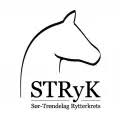 